ПРОЕКТ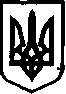 УКРАЇНАНОВООДЕСЬКА МІСЬКА РАДА МИКОЛАЇВСЬКОГО РАЙОНУ МИКОЛАЇВСЬКОЇ ОБЛАСТІРІШЕННЯ 
21 січня 2021 рокуIV сесія  восьмого скликання   Про прийняття Комунальної установи "Об’єднаний трудовий архів міської та сільських територіальних громад Новоодеського району" у комунальну власність Новоодеської міської радиУ зв’язку з набуттям з 01.01.2020 р. Новоодеською міською радою повноважень щодо здійснення видатків на утримання комунальних підприємств, установ та закладів, керуючись ст. 143 Конституції України, пп. 1 п. «а» ст. 29, частинами 1, 2, 5 ст. 60, п. 6-2, п. 10 розділу 5 Закону України «Про місцеве самоврядування в Україні», на підставі рішення Миколаївської районної ради від 18 січня2021 р. № __ «Про передачу _________________________», у комунальну власність Новоодеської міської ради, міська радаВ И Р І Ш И Л А:1. Прийняти права засновника Комунальної установи "Об’єднаний трудовий архів міської та сільських територіальних громад Новоодеського району", код ЄДРПОУ _______, місцезнаходження: Миколаївська обл., Новоодеський р-н, м. Нова Одеса, вул. Центральна, 202.2.Перейменувати Комунальну установу "Об’єднаний трудовий архів міської та сільських територіальних громад Новоодеського району" на Комунальну установу "Трудовий архів"Новоодеської міської ради.3. Затвердити Статут Комунальної установи "Об’єднаний трудовий архів міської та сільських територіальних громад Новоодеського району", перейменованого на Комунальну установу "Трудовий архів" Новоодеської міської ради. (додаток 1).4. Призначити виконуючим обов’язків керівника Комунальної установи "Трудовий архів" Новоодеської міської ради ______________________ з укладанням контракту терміном до 01 серпня 2021 року.5. Контроль за виконанням цього рішення покласти на постійну комісію міської ради з гуманітарних питань.Міський голова                                                              О. Поляков